kterou spolu níže uvedeného dne, měsíce a roku za následujících podmínek uzavřely tyto smluvní strany: Moravská galerie v BrněSídlem: Husova 535/18, 662 26 BrnoIČ: 00094871DIČ: CZ00094871Zastoupena panem Mgr. Janem Pressem, ředitelemKontaktní osoba: 	PhDr. Miroslava Pluháčková	e-mail: miroslava.pluhackova@moravska-galerie.cz; mobil: +420 724 507 200na straně jedné a dále v textu také jen jako „Objednatel“aTiskárna Didot, spol. s r.o.Sídlem: Trnkova 2944/119, 628 00 BrnoIČ: 60723921DIČ: CZ60723921Bankovní spojení: účet č. 372551073/0300 vedený u ČSOB, pobočka BrnoZapsaná v obchodním rejstříku vedeném krajským soudem soudem v Brně, oddíl C, vložka 16783Zastoupena Jiřím Lejskou, jednatelemE-mail: lejska@tiskarna-didot.czna straně druhé a dále v textu také jen jako „Dodavatel“PreambuleTato rámcová smlouva (dále také jen jako „Rámcová smlouva“) byla uzavřena na základě výsledku výběrového řízení Objednatele, Moravské galerie v Brně, se sídlem Husova 18, 662 26 Brno, IČ: 00094871, jako zadavatele, uskutečněného přes Národní elektronický nástroj (NEN) pod číslem N006/18/V00019361, spočívajícího v následujících činnostech a dodávkách: tisk a dodání katalogů, jak je blíže specifikováno v zadávací dokumentaci (dále také jen jako „Zadávací dokumentace“) a v technických požadavcích, které tvoří Přílohu č. 2 této Rámcové smlouvy.Nabídka Dodavatele předložená v zadávacím řízení k Veřejné zakázce je Přílohou č. 1 této Rámcové smlouvy (dále také jen jako „Příloha č. 1“).Předmětem této Rámcové smlouvy je:úprava postupů a podmínek při zadávání dílčích veřejných zakázek na základě této Rámcové smlouvy (dále také jen jako „minitendry“ nebo „minitendr“), a to všem dodavatelům, kteří byli vybráni ve výběrovém řízení na Veřejnou zakázku (dále také jen jako „dodavatelé“ nebo „dodavatel“), kdy tato Rámcová smlouva byla uzavřena ve stejném znění s každým dodavatelem zvlášť,úprava kritérií, na základě kterých jsou hodnoceny nabídky dodavatelů v rámci vyhlášeného minitendru,úprava vztahů mezi Objednatelem a dodavateli (tj. dodavateli, kteří nebyli vybráni jako vítěz minitendru), úprava vztahů mezi Objednatelem a Dodavatelem, je-li Dodavatel vybrán jako vítěz minitendru.Na veškeré služby, které budou poskytovány na základě této Rámcové smlouvy, se budou vztahovat veškerá práva a povinnosti smluvních stran vymezené v této Rámcové smlouvě, v Zadávací dokumentaci k Veřejné zakázce a v dílčích smlouvách, které budou uzavřeny mezi Objednatelem a Dodavatelem na základě výsledků jednotlivých minitendrů v souladu s ujednáním článku II. této Rámcové smlouvy.Podmínky a postupy při zadávání minitendrů a jejich hodnoceníJednotlivé dílčí smlouvy budou uzavírány na základě výsledku jednotlivého minitendru, kdy Objednatel bude v souladu s touto Rámcovou smlouvou postupovat tak, že bude podle své potřeby po dobu trvání této Rámcové smlouvy zadávat minitendry, a to postupem s obnovením soutěže mezi dodavateli.Lhůta pro podání nabídek v rámci jednotlivých minitendrů činí 3 dny od zahájení zadávacího řízení daného minitendru, není-li ve  výzvě k podání nabídek v rámci jednotlivých minitendrů stanovena lhůta jiná.Výzva k podání nabídek v rámci jednotlivých minitendrů musí být písemná a musí obsahovat minimálně tyto náležitosti:identifikační údaje Objednatele,číslo Rámcové smlouvy,podrobnou specifikaci požadovaných služeb v rámci zadávaného minitendru,místo a čas dodání požadovaného plnění,případně lhůtu pro podání nabídek,další požadavky na plnění(dále také jen jako „Výzva k podání nabídek“).Dodavatelé včetně Dodavatele se tímto zavazují, že na základě Výzvy k podání nabídek předloží Objednateli své nabídky, a to v souladu s obecně platnými a účinnými právními předpisy, Zadávací dokumentací, touto Rámcovou smlouvu a Výzvou k podání nabídek. Objednatel posoudí doručené nabídky z hlediska jejich souladu s obecně platnými a účinnými právními předpisy, Zadávací dokumentací, touto Rámcovou smlouvu a Výzvou k podání nabídek.Hodnotícími kritérii Objednatele při hodnocení jednotlivých nabídek v rámci minitendru jsou:nejnižší nabídková cena,Objednatel oznámí vybraného dodavatele v rámci jednotlivého minitendru všem dodavatelům, kteří podali nabídku dle této Rámcové smlouvy, spolu s odůvodněním (dále také jen jako „Oznámení“). Objednatel uzavře dílčí smlouvu s vybraným dodavateli, a to tak, že:společně s Oznámením vybranému dodavateli písemně sdělí, že jeho nabídku přijímá (dále také jen jako „Potvrzení o přijetí nabídky“), a/nebos vybraným dodavatelem uzavře písemnou dílčí smlouvu.(kterýmkoliv ze dvou v tomto odstavci uvedených postupů uzavřená smlouva dále také jen jako „Dílčí smlouva“).III.Předmět Dílčí smlouvyPředmětem Dílčí smlouvy je dohoda Objednatele a Dodavatele, pokud byl vybrán v rámci minitendru a byla s ním uzavřena Dílčí smlouva, o podmínkách, za kterých budou Dodavatelem poskytnuty Objednateli tiskařské služby, tj. zejména tisk a dodání materiálů pro potřeby Objednatele dle tiskových dat poskytnutých Dodavateli Objednatelem (předmětné tiskařské služby dále také jen jako „tiskařské služby“, „služby“ nebo „dílo“), a to vše v množství a způsobem, jak vyplývá z Dílčí smlouvy, kdy bližší specifikace a požadavky Objednatele na tiskařské služby budou vymezeny již ve Výzvě k podání nabídek v rámci příslušeného minitendru, respektive v příslušné Dílčí smlouvě.Za účelem provedení díla Objednatel předá Dodavateli do tří (3) dní ode dne uzavření Dílčí smlouvy podklady pro tisk (na jiných místech smlouvy dále také jen jako „tisková data“).IV.Cena dle Rámcové smlouvyPočet Dílčích smluv je neomezený, celková cena tiskařských služeb provedených v souladu s touto Rámcovou smlouvou dle všech Dílčích smluv však nesmí přesáhnout částku ve výši 1 999.999,- Kč bez DPH za celou sjednanou dobu trvání této Rámcové smlouvy. Tato částka zahrnuje i případné vícepráce, které vzniknou při plnění jednotlivých Dílčích smluv ve smyslu čl. V odst. 6 této Rámcové smlouvy.Objednatel není povinen vyčerpat od dodavatelů tiskařské služby v celkovém finančním rozsahu uvedeném v předchozím odstavci této Rámcové smlouvy.Pro úplnost smluvní strany prohlašují, že Dodavateli za plnění dle Rámcové smlouvy náleží odměna maximálně do výše sjednané celkové ceny 1 999.999,- Kč bez DPH, a na jakoukoli částku přesahující tuto sjednanou sumu tedy Dodavateli nevzniká nárok.V.Cena za plnění dle Dílčí smlouvyCena za provedení tiskařských služeb dle jednotlivých Dílčích smluv bude určena v těchto Dílčích smlouvách, respektive v případě uzavření Dílčí smlouvy pomocí Potvrzení o přijetí nabídky, bude cena za provedení tiskařských služeb dle takto uzavřené Dílčí smlouvy určena již nabídkou vybraného dodavatele (takto určená cena dále také jen jako „Cena dle Dílčí smlouvy“).Cena dle Dílčí smlouvy musí být vždy stanovena v korunách českých.K Ceně dle Dílčí smlouvy je Dodavatel v případě, je-li plátcem daně z přidané hodnoty, oprávněn připočíst daň z přidané hodnoty v sazbě a výši dle příslušného zákona účinného ke dni fakturace na základě Dílčí smlouvy, není-li daň z přidané hodnoty již v ceně díla zahrnuta.Cena dle Dílčí smlouvy je cenou úplnou a konečnou a není možné ji jednostranně navýšit (k tomu ale viz rovněž následující odstavec).Dodavatel je oprávněn Cenu díla dle Dílčí smlouvy dle předchozího odstavce dále navýšit jen za současného dodržení celkové sjednané ceny tiskařských služeb dle čl. IV odst. 1 této Rámcové smlouvy, objeví-li se při provádění díla potřeba dalších činností, pokud tyto činnosti nemohly být Dodavatelem předvídatelné v době uzavření Dílčí smlouvy s Objednatelem anebo vyplynula-li potřeba jejich provedení zaviněním Objednatele až v průběhu provádění díla (pro účely této smlouvy také jen jako „vícepráce“). Objednatel je povinen navýšení ceny díla o vícepráce respektovat a Dodavateli je ve vyúčtované výši řádně a včas uhradit.VI.Platební podmínkyObjednatel se zavazuje uhradit Dodavateli Cenu dle Dílčí smlouvy na základě jednotlivých Dílčích smluv způsobem uvedeným v tomto článku této Rámcové smlouvy. Objednatel je povinen zaplatit Dodavateli Cenu dle Dílčí smlouvy na základě jednotlivých Dílčích smluv za jakýchkoli okolností až poté, co bude jednotlivé dílo bez jakýchkoli vad a nedodělků převzato Objednatelem. Na cenu díla je Dodavatel oprávněn vystavit daňový doklad v podobě faktury nejdříve až první pracovní den následující po dni, bude dílo bez jakýchkoli vad či nedodělků převzato Objednatelem. Smluvní strany ujednávají, že splatnost faktury dle předchozí věty bude třicet (30) dní ode dne jejího vystavení.Nedílnou součástí každého daňového dokladu Dodavatele bude protokol o předání a převzetí díla potvrzený Objednatelem a kopie Dílčí smlouvy (respektive kopie Výzvy k podání nabídek k příslušnému minitendru, kopie nabídky Dodavatele v rámci příslušného minitendru a kopie Potvrzení o přijetí nabídky), ke které se daňový doklad váže. Daňový doklad musí obsahovat číslo této Rámcové smlouvy a číslo Dílčí smlouvy a také náležitosti řádného daňového dokladu podle příslušných právních předpisů. V případě, že daňový doklad nebude mít odpovídající náležitosti a/nebo přílohy a/nebo nebude vystaven v souladu s touto Rámcovou smlouvou, je Objednatel oprávněn zaslat jej ve lhůtě splatnosti zpět k doplnění Dodavateli; lhůta splatnosti počíná běžet znovu od opětovného doručení náležitě doplněného či opraveného daňového dokladu Objednateli.Dodavatel je oprávněn vyúčtovat v daňovém dokladu pouze činnosti, které odpovídají příslušné Dílčí smlouvě. V případě, že Dodavatel vyúčtuje i jiné činnosti, které nebyly v Dílčí smlouvě uvedeny, má Objednatel právo vrátit daňový doklad Dodavateli zpět dle předchozího odstavce.Vícepráce na základě jednotlivých Dílčích smluv je Dodavatel povinen fakturovat Objednateli vždy odděleně. Splatnost faktury Dodavatele na vícepráce se dohodou smluvních stran stanoví na třicet (30) dní ode dne jejího vystavení. Dodavatel je povinen jakoukoli vystavenou fakturu Objednateli osobně předat anebo odeslat vždy s takovým předstihem, aby ji měl Objednatel možnost řádně a včas uhradit.Na fakturu vystavenou v rozporu s touto Rámcovou smlouvou a/nebo neobsahující náležitosti podle obecně závazných právních předpisů není Objednatel povinen plnit a nedostává se do prodlení s její úhradou.Objednatel neposkytuje Dodavateli zálohy.VII.Doba, místo a podmínky provádění díla dle Dílčí smlouvyDodavatel se zavazuje provést dílo na základě Dílčí smlouvy samostatně, na svůj náklad a nebezpečí v rozsahu a za podmínek dohodnutých v této Rámcové smlouvě a v dohodnuté době předat předmět dílčího díla Objednateli nebo osobě, kterou k tomu Objednatel pověří či zmocní. Objednatel se zavazuje, že provedené dílo převezme a zaplatí za jeho provedení řádně a včas dohodnutou Cenu dle Dílčí smlouvy.Není-li dohodnuto jinak, je Dodavatel povinen provést dílo na základě Dílčí smlouvy nejpozději do 14 dní po obdržení tiskových dat od Objednatele dle ujednání článku III. odstavce 2 této Rámcové smlouvy. Dodavatel splní svou povinnost provést dílo na základě Dílčí smlouvy, když dílo řádně dokončí a předá je Objednateli či osobě, kterou za tím účelem Objednatel zmocní či pověří, v místě plnění, kterým je Moravská galerie v Brně, Besední 4, 602 00 Brno, není-li jednotlivé místo plnění sjednáno v Dílčí smlouvě, respektive již určeno ve Výzvě k podání nabídek. K předání dokončeného díla připraví Dodavatel protokol o předání a převzetí díla, který bude potvrzen oběma smluvními stranami při předání a převzetí příslušného díla dle Dílčí smlouvy. Objednatel je oprávněn dílo odmítnout převzít, pokud má vady či nedodělky, kdy odmítnutí převzetí díla bude zachyceno v protokolu o předání a převzetí díla.Dodavatel je povinen dodržovat pokyny Objednatele, pokud neodporují obsahu smlouvy nebo obecně závazným právním předpisům a přesně a včas je plnit.VIII.Záruční podmínky, odpovědnost za vadyDodavatel zaručuje a odpovídá za to, že provedené dílo bude:plně funkční a způsobilé pro použití k určenému či obvyklému účelu,si zachová smluvené nebo obvyklé vlastnosti,odpovídat sjednané specifikaci,bez faktických vad,bez právních vad.Dílo má zejména vady, jestliže nebylo provedeno v souladu s touto Rámcovou smlouvou nebo s příslušnou Dílčí smlouvou.Dodavatel odpovídá za jakoukoli vadu díla, jež vznikne v době trvání záruční doby, kdy záruční doba činí 24 měsíců a počíná běžet dnem následujícím po dni, kdy bylo dílo bez jakýchkoli vad a nedodělků převzato Objednatelem.Dodavatel odpovídá za vady, které má dílo v okamžiku jeho převzetí Objednatelem, i když se tato vada stane zjevnou až po této době. Objednatel je povinen po převzetí díla jeho provedení zkontrolovat s odbornou péčí. Jakékoliv zjištěné vady či nedostatky je Objednatel povinen ve lhůtě 7 dní ode dne, kdy předmětné vady či nedodělky zjistil, oznámit Dodavateli. Dodavatel je povinen vytknuté vady odstranit bez zbytečného odkladu od jejich vytknutí v době, která je nezbytně nutná k jejich odstranění, maximálně však do 30 dní od jejich vytknutí. Neodstraní-li Dodavatel vady v této lhůtě a/nebo oznámí-li Dodavatel před uplynutím této lhůty Objednateli, že vady neodstraní, je Objednatel oprávněn požadovat provedení náhradního plnění, odstoupit od příslušné Dílčí smlouvy nebo požadovat přiměřenou slevu z Ceny dle Dílčí smlouvy, přičemž volba nároku přísluší Objednateli. Současně je Objednatel oprávněn pověřit odstraněním vady jinou odbornou právnickou nebo fyzickou osobu, přičemž veškeré vzniklé náklady na odstranění vady uhradí Objednateli vždy Dodavatel. O odstranění vady bude mezi smluvními stranami sepsán písemný protokol.Uplatněním nároku z odpovědnosti za vady zboží či ze záruky není dotčen nárok Objednatele na náhradu škody.IX.SankceV případě prodlení Dodavatele s provedením či s předáním díla Objednateli dle příslušné Dílčí smlouvy je Dodavatel povinen uhradit Objednateli smluvní pokutu ve výši 0,5 % z Ceny dle Dílčí smlouvy za každý započatý den prodlení, nedohodnou-li se smluvní strany jinak. V případě prodlení Objednatele s úhradou jakéhokoliv finančního závazku vůči Dodavateli vyplývajícího z této Rámcové smlouvy a/nebo Dílčí smlouvy, tj. zejména s úhradou řádně (tj. zejména plně v souladu s touto Rámcovou smlouvou) vystavených a doručených faktur, je Objednatel povinen uhradit Dodavateli smluvní pokutu ve výši 0,5 % z dlužné částky za každý započatý den prodlení, nedohodnou-li se smluvní strany jinak.Smluvní pokuta je splatná ve lhůtě 30 dnů ode dne doručení vyúčtování o smluvní pokutě povinné straně.Uplatněním jakékoliv smluvní pokuty není nijak dotčeno právo na náhradu vzniklé škody.X.SubdodavateléObjednatel si vyhrazuje právo předem písemně odsouhlasit Dodavatelem vybraného subdodavatele při provádění díla či jeho využití při provádění díla zcela vyloučit. XI.Práva a povinnosti smluvních stranDodavatel je povinen poskytovat tiskařské služby v souladu se smluvními podmínkami této Rámcové smlouvy a Dílčí smlouvy a s odbornou péčí. V dané souvislosti Dodavatel prohlašuje Objednateli, že je odborníkem v oblasti tisku a dodání tiskovin, jíž se provádění díla dle Rámcové smlouvy týká, a je schopen jednat se vší znalostí a pečlivostí, jež jsou s jeho působením (povoláním) v této oblasti spojeny.Objednatel je oprávněn od Dodavatele po uplynutí každého roku účinnosti této Rámcové smlouvy požadovat prokázání kvalifikace nebo její části, a to nejvýše v rozsahu, který byl požadován v zadávacím řízení na Veřejnou zakázku a na uzavření této Rámcové smlouvy. Objednatel je povinen Dodavateli pro účely prokázání splnění kvalifikace poskytnout lhůtu alespoň v rozsahu, v jakém byla stanovena lhůta pro prokazování splnění kvalifikace při zadávacím řízení na Veřejnou zakázku a na uzavření této Rámcové smlouvy. Dodavatele, který neprokáže splnění požadované kvalifikace, není Objednatel oprávněn vyzvat k podání nabídky v rámci jednotlivých minitendrů do okamžiku prokázání požadované kvalifikace.Veškerá komunikace mezi smluvními stranami musí být písemná, není-li dohodnuto jinak. Písemná komunikace probíhá v listinné nebo elektronické podobě, a to zejména prostřednictvím doporučené pošty či e-mailu na adresy smluvních stran uvedené v záhlaví této Rámcové smlouvy. V rámci písemné komunikace mezi stranami prostřednictvím doporučené pošty se smluvní strany zavazují doručovat si vzájemně písemnosti v souvislosti s touto Rámcovou smlouvou vždy na adresu sídla, místa podnikání nebo bydliště uvedenou shora, která je pro účely této smlouvy rovněž adresou pro doručování, není-li shora výslovně jako adresa pro doručování uvedena jiná adresa. Jakákoli změna adresy pro doručování jedné ze smluvních stran vyvolává vůči druhé smluvní straně účinky od okamžiku, kdy je s ní tato druhá smluvní strana písemně (doporučeným dopisem) obeznámena. Písemná komunikace prostřednictvím doporučené pošty se bude považovat za řádně doručenou dnem, kdy ji druhá smluvní strana převezme od poštovního doručovatele. Neučiní-li tak, pak se považuje písemná komunikace dle této Rámcové smlouvy za doručenou desátého (10.) dne od podání písemné zprávy či dokumentu smluvní stranou k poštovní přepravě.Dodavatel není oprávněn postoupit ani převést jakákoliv svá práva či povinnosti vyplývající z této Rámcové smlouvy a/nebo Dílčích smluv bez předchozího písemného souhlasu Objednatele. V případě, že Dodavatel při poskytování tiskařských služeb způsobí škodu Objednateli nebo třetím osobám, zavazuje se, že tyto škody uhradí vždy v plné výši.XII.Přechod vlastnictví a nebezpečí škodyNa Objednatele přechází nebezpečí škody na věcech, které mu budou předány na základě jednotlivé Dílčí smlouvy, současně s nabytím vlastnického práva k nim, tj. okamžikem řádného převzetí díla, není-li sjednáno jinak.XIII.Pojištění při plnění veřejné zakázkyDodavatel je povinen být po celou dobu trvání této Rámcové smlouvy pojištěn proti škodám způsobeným jeho činností či nečinností, a to minimálně ve výši pojistného plnění 500.000,- Kč. Při vzniku pojistné události zabezpečuje ihned po jejím vzniku veškeré úkony vůči pojistiteli Dodavatel. Objednatel je povinen poskytnout v souvislosti s pojistnou událostí Dodavateli veškerou součinnost, která je v jeho možnostech.XIV.Doba trvání této Rámcové smlouvyTato Rámcová smlouva nabývá účinnosti okamžikem jejího podpisu oběma smluvními stranami. Tato Rámcová smlouva se uzavírá na dobu určitou, a to na dobu 24 měsíců od podpisu smlouvy nebo do okamžiku vyčerpání maximální celkové ceny prováděných služeb ve výši 1 999.999,- Kč (bez DPH) sjednané v čl. IV. odst. 1 této Rámcové smlouvy, podle toho, který okamžik nastane dříve.Tato  Rámcová smlouva může zcela zaniknout před sjednanou dobou trvání ze zákonných důvodů, písemnou dohodou smluvních stran a/nebo výpovědí. Objednatel i Dodavatel jsou oprávněni tuto smlouvu vypovědět z jakéhokoli důvodu (důvodů) nebo i bez uvedení důvodu, vždy však prokazatelně písemně (doporučeným dopisem). Výpovědní doba činí dva (2) měsíce a počíná běžet od prvního (1.) dne kalendářního měsíce následujícího po měsíci, v němž byla výpověď doručena druhé smluvní straně v souladu s touto smlouvou (k tomu rovněž viz článek XI. odst. 3 této Rámcové smlouvy).V případě, že se Dodavatel stane nekontaktním, zejména nepřebírá doručované písemnosti, je Objednatel oprávněn od této Rámcové smlouvy odstoupit. Odstoupení od smlouvy musí být učiněno písemně, je účinné od okamžiku jeho doručení Dodavateli a Rámcová smlouva se ruší ke dni jeho doručení Dodavateli (k tomu rovněž viz článek XI. odst. 3 této Rámcové smlouvy). Od Dílčí smlouvy je Objednatel oprávněn odstoupit v případě, že:Dodavatel bude déle než 3 dny v prodlení s předáním díla dle konkrétní Dílčí smlouvy,Dodavatel bude v prodlení s odstraněním vad díla dle konkrétní Dílčí smlouvy s ohledem na maximální možnou lhůtu stanovenou k odstranění vad díla dle čl. VIII. odst. 5 této Rámcové smlouvy a/nebo opakovaně, tj. pro účely této Rámcové smlouvy nejméně 2krát, bude v prodlení s odstraněním vad díla,jakost dodaného dílčího díla opakovaně, tj. nejméně 2krát, vykáže nižší než smluvenou jakost, Dodavatel opakovaně, tj. nejméně 2krát, poruší svou povinnost dle konkrétní Dílčí smlouvy,Dodavatel je v likvidaci nebo vůči jeho majetku probíhá insolvenční řízení, v němž bylo vydáno rozhodnutí o úpadku nebo insolvenční návrh byl zamítnut proto, že majetek nepostačuje k úhradě nákladů insolvenčního řízení, nebo byl konkurs zrušen proto, že majetek byl zcela nepostačující nebo byla zavedena nucená správa podle zvláštních právních předpisů.Odstoupí-li Objednatel od Dílčí smlouvy, a to v souladu s touto Rámcovou smlouvou,je Dodavatel povinen provést soupis všech dosud na základě Dílčí smlouvy provedených služeb a ocenit je v souladu s Rámcovou smlouvou, a tento soupis předložit Objednateli nejpozději do 2 dnů od ukončení Dílčí smlouvy k odsouhlasení;jsou smluvní strany povinny vypořádat své nároky z plnění Dílčí smlouvy do 5 dnů ode dne zániku Dílčí smlouvy. Odstupuje-li Objednatel od Dílčí smlouvy z důvodu porušení povinností Dodavatele, má právo na náhradu způsobené škody.XV.Závěrečná ustanoveníObjednatel a Dodavatel tímto na sebe přebírají nebezpečí změny okolností a svými níže připojenými podpisy na této smlouvě převzetí nebezpečí změny okolností stvrzují a potvrzují.Tato smlouva se řídí právním řádem České republiky, zejména ustanoveními zákona č. 89/2012 Sb., občanského zákoníku, ve znění pozdějších předpisů, a ostatními souvisejícími právními předpisy. Smluvní strany tímto souhlasně prohlašují, že v souvislosti s uzavřením této Rámcové smlouvy mimo ta ujednání, která jsou výslovně uvedena v textu této Rámcové smlouvy výše, mezi sebou neujednaly ústně ani jinou formou jakékoli výhrady či podmínky připouštějící změnu nebo zánik práv a povinností z této Rámcové smlouvy ani jakákoli jiná vedlejší ujednání (např. ujednání o smluvní pokutě). Smluvní strany v dané souvislosti dále ujednávají, že jakákoli vedlejší ujednání při této Rámcové smlouvě mezi nimi musí být učiněna písemně, jinak nejsou ani platná ani účinná.Žádná smluvní strana neprozradí žádné osobě, ani nepoužije nebo nevyužije pro jakýkoli účel žádné informace, jež získá nebo již získala při realizaci této Rámcové smlouvy anebo díla na základě ní o druhé straně, pokud by tímto druhé smluvní straně měla nebo mohla vzniknout jakákoli škoda či újma na majetku nebo dobrém jméně. Obě smluvní strany jsou rovněž povinny zachovávat mlčenlivost také o všech skutečnostech, jejichž vyzrazení třetí osobě by mohlo druhé smluvní straně, popřípadě třetí osobě s touto stranou jednající ve shodě, nebo jejich zaměstnancům, přivodit újmu. Jestliže kterákoli ze smluvních stran kteroukoli z povinností převzatou v tomto odstavci této Rámcové smlouvy poruší, dopouští se tím porušení této Rámcové smlouvy, za které je povinna nahradit druhé smluvní straně veškerou v dané souvislosti vzniklou škodu a újmu.Veškeré spory mezi smluvními stranami vzniklé z této Rámcové smlouvy nebo v souvislosti s ní, tj. zejména v souvislosti s Dílčími smlouvami, budou řešeny pokud možno nejprve smírně. Smluvní strany se dohodly, že místně příslušným soudem pro řešení případných sporů bude soud příslušný dle místa sídla Objednatele.Tato Rámcová smlouva může být měněna výlučně písemnými a číslovanými dodatky podepsanými oběma smluvními stranami.Nevynutitelnost a/nebo neplatnost a/nebo neúčinnost kteréhokoli ujednání této Rámcové smlouvy neovlivní vynutitelnost a/nebo platnost a/nebo účinnost jejích ostatních ujednání. V případě, že by jakékoli ujednání této smlouvy mělo pozbýt platnosti a/nebo účinnosti, zavazují se tímto smluvní strany zahájit jednání a v co možná nejkratším termínu se dohodnout na přijatelném způsobu provedení záměrů obsažených v takovém ujednání této smlouvy, jež platnosti a/nebo účinnosti a/nebo vynutitelnosti pozbylo.Tato Rámcová smlouva je vyhotovena ve třech (3) stejnopisech s platností originálu. Objednatel obdrží po dvou (2) stejnopisech a Dodavatel obdrží po jednom (1) stejnopisu této Rámcové smlouvy.Účastníci této Rámcové smlouvy prohlašují, že byla sepsána podle jejich skutečné, pravé a svobodné vůle prosté omylu a že nebyla uzavřena v tísni za nápadně nevýhodných podmínek. Účastníci této Rámcové smlouvy prohlašují, že si ji přečetli a jelikož s jejím obsahem bezvýhradně souhlasí, na důkaz toho připojují své níže uvedené vlastnoruční podpisy.Smluvní strany za účelem naplnění požadavků zákona č. 340/2015 Sb., o zvláštních podmínkách účinnosti některých smluv, uveřejňování těchto smluv a o registru smluv (dále také jen jako „zákon o registru smluv“), ujednávají, že elektronický obraz textového obsahu této smlouvy v otevřeném a strojově čitelném formátu včetně metadat podle ustanovení § 5 odst. 5 zákona o registru smluv, bude uveřejněn vložením do registru smluv coby informačního systému veřejné správy. Smluvní strany v dané souvislosti dále ujednávají, že uveřejnění dle předchozí věty zajistí Moravská galerie v Brně, a to do třiceti (30) dní ode dne uzavření této smlouvy. Moravská galerie v Brně bude do patnácti (15) dní následující poté, co jí bude do datové schránky doručeno potvrzení správce registru smluv o uveřejnění této smlouvy v registru smluv, informovat o této skutečnosti ostatní účastníky této smlouvy formou elektronické zprávy na následující e-mailové adresy: lejska@tiskarna-didot.cz.Objednatel určuje, že osobou oprávněnou jednat ve věcech smlouvy za Objednatele, a to zejména ve věcech realizace díla a ve věcech technických, je:Ing. Jana Dudová, tel.:+420 725 308 930, e-mail: dudova@tiskarna-didot.czPříloha č. 1: Nabídka dodavatelePříloha č. 2: Technické požadavkyPříloha č. 1: Nabídka dodavatele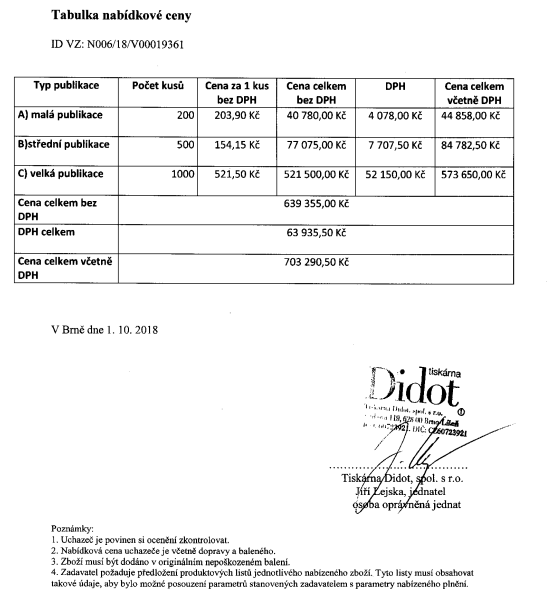 Příloha č. 2: Technické požadavkyTechnické požadavky zadavatele na polygrafické služby a výkonyOsvit přímo na tiskové desky z podkladů ve formátu PostScript nebo PDF pomocí technologie CTPTisk digitální, ofsetový a sítotisk (možná kooperace)Tisk z archu do formátu B1a více dle potřebyGramáž potisknutého papíru 80 – 350 g/m²Lakování – ofsetovým lakem, UV lakemLaminace, výsek, ražba, bigování, falcování, kartonážVšechny typy vazby V1 – V8 Pokrytí vedlejších nákladů pro zadavatele spojených tisku (doprava mimo Prahu, ubytování)Dodání plotrů, nátisků a makety tiskoviny zadavateli ke schválení před tiskemMožnost skladování do 2-3 měsíců, doprava za obvyklých dodacích podmínekArchivace tiskových podkladůRámcová smlouva č. 412a/2018/MG (“o poskytování tiskařských služeb  - tisk a dodání katalogů ”) V Brně dne: 8.10.2018Objednatel:  ……………………………………………….Moravská galerie v BrněMgr. Jan Press, ředitelDodavatel:……………………………………………….Tiskárna Didot, spol. s r.o.Jiří Lejska, jednatel